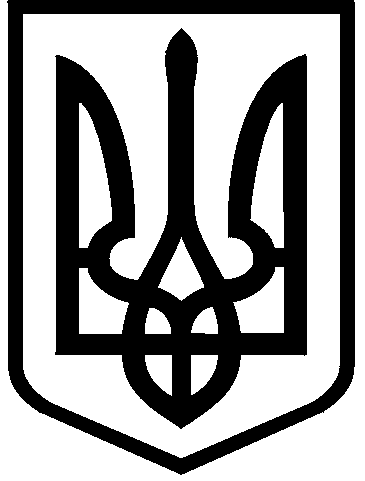 КИЇВСЬКА МІСЬКА РАДАIII сесія  IX скликанняРІШЕННЯ____________№_______________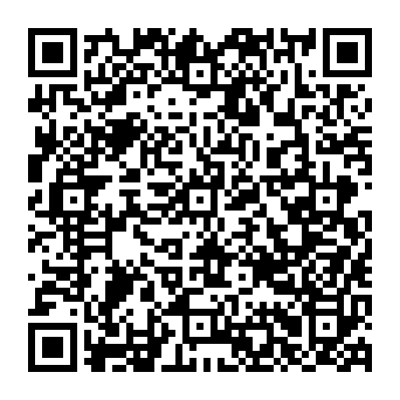 Розглянувши заяву ТОВАРИСТВА З ОБМЕЖЕНОЮ ВІДПОВІДАЛЬНІСТЮ «АВТОСАМІТ ЛТД» (код ЄДРПОУ: 14369855, місцезнаходження юридичної особи: 02121, м. Київ, Харківське шосе, 179) від          15 травня 2024 року № 50397-008597298-031-03 про передачу в оренду земельної ділянки  та додані документи, враховуючи, що земельна ділянка зареєстрована в Державному земельному кадастрі, право комунальної власності територіальної громади міста Києва на яку зареєстровано в установленому порядку (право власності зареєстровано в Державному реєстрі речових прав на нерухоме майно 09 жовтня 2023 року, номер відомостей про речове право 52118236) та керуючись статтями 9, 83, 93, 116, 122, 123, 124, 141 Земельного кодексу України, Законом України «Про оренду землі», пунктом 34 частини першої статті 26 Закону України «Про місцеве самоврядування в Україні», Законом України «Про адміністративну процедуру» та враховуючи нотаріально засвідчену заяву ТОВАРИСТВА З ОБМЕЖЕНОЮ ВІДПОВІДАЛЬНІСТЮ «УКРАЇНСЬКА АВТОМОБІЛЬНА КОРПОРАЦІЯ» від 23 квітня 2024 року                    № 1250, Київська міська радаВИРІШИЛА:1. Припинити ТОВАРИСТВУ З ОБМЕЖЕНОЮ ВІДПОВІДАЛЬНІСТЮ «УКРАЇНСЬКА АВТОМОБІЛЬНА КОРПОРАЦІЯ» (код ЄДРПОУ: 03121566) право оренди земельної ділянки, що була визначена об’єктом оренди за договором від 17 вересня 1999 року № 63-5-00017, у зв’язку з переходом права власності на нерухоме майно (право власності зареєстровано в Державному реєстрі речових прав на нерухоме майно 25 червня 2015 року, номер відомостей про речове право 10238227).2. Передати ТОВАРИСТВУ З ОБМЕЖЕНОЮ ВІДПОВІДАЛЬНІСТЮ «АВТОСАМІТ ЛТД», за умови виконання пункту 3 цього рішення, в оренду на 10 років земельну ділянку площею 2,7811 га (кадастровий номер 8000000000:63:430:0001) для експлуатації та обслуговування комплексу будівель та споруд станції технічного обслуговування автомобілів на Харківському шосе, 179 у Дарницькому районі міста Києва із земель комунальної власності територіальної громади міста Києва у зв’язку з набуттям права власності на нерухоме майно (право власності зареєстровано в Державному реєстрі речових прав на нерухоме майно 25 червня 2015 року, номери відомостей про речове право 10238227, 10236476, 10230749, 10298686) (категорія земель – житлової та громадської забудови, заява ДЦ від 15 травня 2024 року № 50397-008597298-031-03, справа № 478445551).3. ТОВАРИСТВУ З ОБМЕЖЕНОЮ ВІДПОВІДАЛЬНІСТЮ «АВТОСАМІТ ЛТД»:3.1. Виконувати обов’язки землекористувача відповідно до вимог статті 96 Земельного кодексу України.3.2. У місячний строк з дня набрання чинності цим рішенням,                            надати до Департаменту земельних ресурсів виконавчого органу Київської міської ради (Київської міської державної адміністрації) документи, визначені законодавством України, необхідні для укладання договору оренди земельної ділянки (зокрема, охоронний договір на зелені насадження або інформацію уповноваженого органу про відсутність зелених насаджень на земельній ділянці).3.3. Питання майнових відносин вирішувати в установленому порядку.3.4. Забезпечити вільний доступ для прокладання нових, ремонту та експлуатації існуючих інженерних мереж і споруд, що знаходяться в межах земельної ділянки.3.5. Вжити заходів щодо внесення до Державного земельного кадастру відомостей про категорію земель земельної ділянки з кадастровим номером 8000000000:63:430:0001 та щодо державної реєстрації обмежень у використанні земельної ділянки у порядку, встановленому Законом України «Про Державний земельний кадастр», і дотримуватися зареєстрованих обмежень.3.6. У разі необхідності проведення реконструкції, питання оформлення дозвільної та проєктно-кошторисної документації вирішувати в порядку, визначеному законодавством України.3.7. Питання сплати відновної вартості зелених насаджень або укладання охоронного договору на зелені насадження вирішувати відповідно до рішення Київської міської ради від 27 жовтня 2011 року № 384/6600 «Про затвердження Порядку видалення зелених насаджень на території міста Києва» (із змінами і доповненнями).4.	Попередити землекористувача, що використання земельної ділянки не за цільовим призначенням тягне за собою припинення права користування нею відповідно до вимог статей 141, 143 Земельного кодексу України.5. Дане рішення набирає чинності і вважається доведеним до відома заявника з дня його оприлюднення на офіційному вебсайті Київської міської ради та втрачає чинність через дванадцять місяців, у разі якщо протягом цього строку не укладений відповідний договір оренди земельної ділянки.6.	 Контроль за виконанням цього рішення покласти на постійну комісію Київської міської ради з питань архітектури, містопланування та земельних відносин.ПОДАННЯ:ПОГОДЖЕНО:Про передачу ТОВАРИСТВУ З ОБМЕЖЕНОЮ ВІДПОВІДАЛЬНІСТЮ «АВТОСАМІТ ЛТД» земельної ділянки в оренду для експлуатації та обслуговування комплексу будівель та споруд станції технічного обслуговування автомобілів на Харківському шосе, 179 у Дарницькому районі міста КиєваКиївський міський головаВіталій КЛИЧКОЗаступник голови Київської міської державної адміністраціїз питань здійснення самоврядних повноваженьПетро ОЛЕНИЧДиректор Департаменту земельних ресурсіввиконавчого органу Київської міської ради (Київської міської державної адміністрації)Валентина ПЕЛИХНачальник юридичного управління Департаменту земельних ресурсіввиконавчого органу Київської міської ради(Київської міської державної адміністрації)Дмитро РАДЗІЄВСЬКИЙПостійна комісія Київської міської ради з питань архітектури, містопланування та земельних відносинПостійна комісія Київської міської ради з питань архітектури, містопланування та земельних відносинГоловаМихайло ТЕРЕНТЬЄВМихайло ТЕРЕНТЬЄВСекретарЮрій ФЕДОРЕНКОЮрій ФЕДОРЕНКОНачальник управління правового забезпечення діяльності  Київської міської радиВалентина ПОЛОЖИШНИКВалентина ПОЛОЖИШНИК